Консультация для педагогов«Общение воспитателя с родителями воспитанников»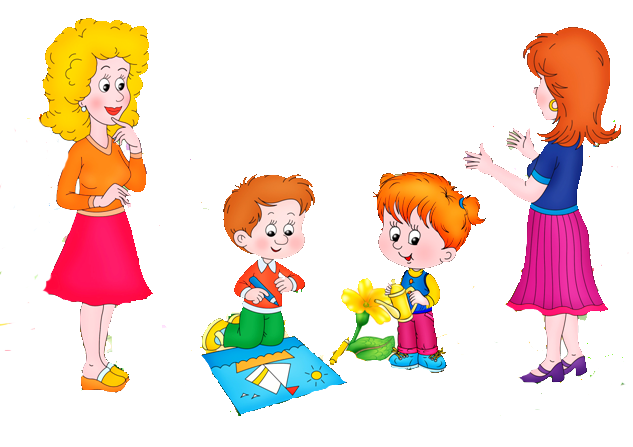 Пузанова Наталья Николаевна,  педагог-психолог МАДОУ ДСКВ «Югорка» Уже давно в педагогических кругах стала расхожей фраза: «Не так сложно работать с детьми, как трудно общаться с их родителями». Практически у каждого педагога найдется масса примеров, как нелегко бывает добиться взаимопонимания с родителями: кто-то отмахивается от советов воспитателя - «Мы вам их отдали, вы их и воспитывайте», кто-то избегает родительских собраний, другие начинают обвинять педагога во всех возникших проблемах и т.д. Поэтому педагогу важно знать структуру, стили общения, уметь находить выход из конфликтных ситуаций. В педагогической практике именно общение является важнейшим фактором профессионального успеха. По мнению М.И. Скаткина «Высокая техника педагогического общения - не только один из компонентов, но и ведущая составляющая педагогического мастерства».На мгновение включим фантазию и представим себе.... Утром мамы и папы приводят детей в детский сад, вежливо говорят: «Здравствуйте!» – и уходят. Целый день дети проводят в детском саду: играют, гуляют, занимаются... А вечером приходят родители и, сказав: «До свидания!», уводят ребятишек домой. Педагоги и родители не общаются, не обсуждают успехи детей и испытываемые ими затруднения, не выясняют, чем живет ребенок, что его интересует, радует, огорчает. А если вдруг возникают вопросы, то родители могут сказать, что было анкетирование и мы там обо всем рассказали. А педагоги ответят им так: «Ведь есть же информационные стенды. Прочитайте, там все сказано!» Согласитесь, картина получилась безрадостная ...Да, трудностей на самом деле в организации общения много: это и непонимание родителями важности режима детского сада, и постоянное его нарушение, отсутствие единства требований в семье и детском саду. Сложно складывается общение с молодыми родителями, а так же с родителями из неблагополучных семей или имеющими проблемы личного характера. Они зачастую относятся к педагогам снисходительно и пренебрежительно, с ними трудно установить контакт, наладить сотрудничество, стать партнерами в общем деле воспитания ребенка. Но многие из них хотели бы общаться с педагогами «на равных», как с коллегами, прийти к доверительному, «душевному» общению. Из чего же складывается успех общения? Это и желание пойти на контакт, наладить отношения, помочь друг другу, увидеть вдругом равного себе партнера, услышать его, признать право другого на иную позицию и понять эту позицию. Общение будет успешным, если оно содержательно, основано на общих и значимых для обеих сторон темах, если каждая из них в процессе общения обогащает свой информационный багаж.Кому принадлежит ведущая роль в организации общения? Конечно воспитателю. Чтобы выстроить его важно обладать коммуникативными умениями, ориентироваться в проблемах воспитания и нуждах семьи, быть в курсе последних достижений науки. Педагог должен дать родителям почувствовать свою компетентность и заинтересованность в успешном развитии ребенка, показать родителям, что он видит в них партнеров, единомышленников.Все это приводит нас к понятию «профессиональная компетентность педагога в сфере общения с родителями воспитанников».Какого  педагога можно назвать компетентным в сфере общения с родителями?Личностные качества и установки  (личностный компонент) Готовность к непрерывному профессиональному совершенствованию в области общения с родителями воспитанниковОсознание собственных ошибок и трудностей в организации общения с родителямиУстановка на доверительное и безоценочное взаимодействие с родителямиВыдержка, тактичность, наблюдательность, уважительностьЗнания (содержательный компонент) о семьеоб особенностях семейного воспитанияо специфике взаимодействия общественного и семейного воспитанияо методах изучения семьио современных формах организации общенияо методах активизации родителейУмения и навыки (деятельностный компонент) Умение преодолевать психологические барьеры общенияВладение методами изучения семьиУмение прогнозировать результаты развития ребенка в семьеУмение ориентироваться в информацииУмение конструировать программу деятельности с родителямиУмение организовать традиционные и нетрадиционные формы общения с родителямиКоммуникативные умения и навыки: устанавливать контакт с родителями, понимать их, сопереживать им; предвидеть результаты общения; управлять своим поведением; проявлять гибкость в общении с родителями; владеть этикетными нормами речи и поведения.«Нарисуем»  портрет педагога с высоким уровнем профессиональной компетентности в сфере общения с родителями воспитанников. Портрет педагогаОбладает устойчивой потребностью в самосовершенствовании в сфере общения с родителямиПризнает роль родителей в воспитании детей как ведущую и роль педагога как их «помощника»Стремится к активному и содержательному общению с родителями с целью оказания им помощи в воспитании детейОбладает высокой степенью диалогичности в общении с родителями.В общении с родителями проявляет внимание, выдержку, тактичность, другие профессионально значимые качества.Владеет знаниями о семье, специфике семейного воспитания, методах изучения семьи и образовательных потребностей родителей.Учитывает социальные запросы родителей (интересы, образовательные потребности) при организации общения с ними.Умеет планировать предстоящее общение: подбирать необходимую информацию, традиционные и нетрадиционные формы организации общения и методы активизации родителей.Обладает развитыми коммуникативными навыками.Педагог, компетентный в сфере общения с родителями, понимает, зачем нужно общение и каким оно должно быть, знает, что необходимо, чтобы общение было интересным и содержательным, и, главное, активно действует.Вывод однозначный: над профессиональной компетентностью педагогов в общении с родителями нужно постоянно работать. Рассмотрим примерный кодекс общенияВсегда стремиться быть в хорошем настроении и быть приятным в общении.Стараться почувствовать эмоциональное состояние родителей.Находить возможность каждый раз говорить родителям что-нибудь положительное о ребенке — это лучший способ расположить родителей к себе.Давать родителям возможность высказаться, не перебивая их.Быть эмоционально уравновешенным при общении с родителями, подавать пример воспитанности и такта.В сложной ситуации стараться подавать пример уступчивости — этим своего достоинства уронить нельзя, но укрепить его можноПсихологи выделяют три составляющие общения:Первая составляющая включает в себя восприятие человека человеком, в процессе общения.Вторая составляющая представляет собой процесс передачи информации: обмен мнениями, сведениями, желаниями - это то, что мы говорим.Третья составляющая подразумевает организацию совместной деятельности, взаимодействия в разговоре (как мы говорим, какие цели преследуем), которое может выражаться в давлении, уклонении, пассивности одного из партнеров.Говоря об общении, необходимо уделить внимание самопрезентации педагога. Мы еще не успели ничего сказать, а мнение о нас уже сформировано, в соответствии с впечатлением, которое мы произвели на собеседника. Наш внешний вид: одежда, прическа, походка и многое другое подсказали родителям в какой манере с нами общаться. Поэтому очень важно для педагога преподнести себя: быть аккуратно одетым, в чистой обуви, чтобы это были туфли, а не мягкие тапочки без задников. Ведь родители, как и педагоги, «считывают» информацию с его внешнего облика, подстраиваются под определенное состояние собеседника. В это время педагог может уловить настроение родителя, отношение к себе, нащупать нужный тон, создать атмосферу делового взаимодействия. Как правило, учителя в школе достаточно серьезно относятся к своему облику, а вот воспитатели детских садов почему-то считают, что нет смысла стараться хорошо выглядеть и быть аккуратным, поскольку дети слишком малы и ничего не понимают. К сожалению, это ошибочное мнение, именно работники детского сада должны уделять особое внимание своему внешнему виду, которое является одним из факторов формирования внутренней культуры ребенка.Следующий этап общения - речевое общение. Педагогическая практика показывает, что неверно выстроенное речевое сообщение может привести как к непониманию партнерами друг друга, так и к открытому конфликту. В.Н. Куницина в своей книге «Межличностное общение», приводит принципы построения речевой коммуникации. Они могут быть представлены в виде схемы.Принципы построения коммуникации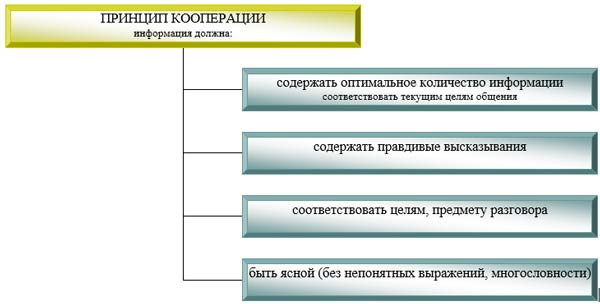 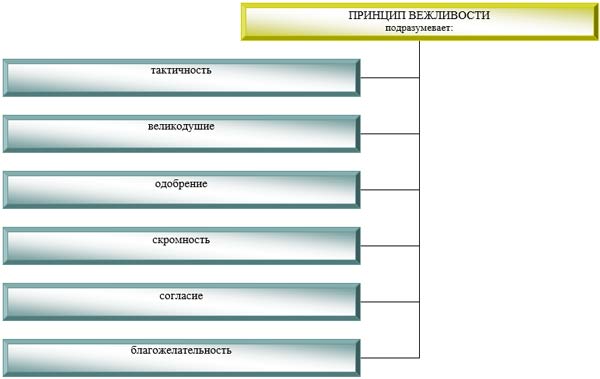 Эффективность и успех общения педагога с родителями будет зависеть и от стиля общения.Первое экспериментальное исследование стилей общения было проведено в 1938 году немецким психологом Куртом Левином. В этой работе он указывает на то, что у каждого человека свой, характерный только для него, стиль общения с людьми. Он несколько изменяется в зависимости от партнёра и характера деятельности, но при этом сохраняя свои сущностные черты и свою уникальность. Стиль общения отражает специфику взаимоотношений между людьми, многообразную и в то же время неповторимую сущность личностей, включённых в диалог.В наши дни выделяют много стилей общения, мы остановимся на основных:Совместное творчествоВ основе совместного творчества лежит единство высокого профессионализма педагога и его этических установок. Деятельностно-диалоговая схема этого общения ставит педагога и родителя в паритетное положение, когда ставятся общие цели и совместными усилиями находятся решения. В этом стиле, как на фотопленке, проявляются все личностные качества обеих сторон. Увлеченность общим делом – источник дружественности и одновременно дружественность, помноженная на заинтересованность, рождает совместный увлеченный поиск.Авторитарный стильСогласно авторитарному стилю педагог все решения принимает единолично, отдает приказы, делает указания. При авторитарном стиле общения, решения принимаются педагогом и поступают родителям в виде директив, поэтому этот стиль часто называют директивным. В этом случае, по мнению педагога, его директивы не подлежат обсуждению, их надлежит неоспоримо выполнять.Попустительский стильХарактерной чертой попустительского стиля общения является незначительная активность педагога, проблемы с родителями обсуждаются формально. Педагог подвергается различным влияниям, не проявляет инициативы в совместной деятельности с родителями, часто не желает или не способен сам принимать решения, ограничиваясь формальным выполнением обязанностей и указаний администрации.Стиль - дистанцияБез соблюдения дистанции педагогическое общение может скатиться к панибратско-снисходительным отношениям. Дистанция выступает как показатель ведущей роли педагога. Популярность этого стиля общения заключается в том, что начинающие педагоги нередко считают, что общение - дистанция помогает им сразу же утвердить себя как педагога, и поэтому они используют этот стиль в известной мере как средство самоутверждения. Но, использование этого стиля общения, в большинстве случаев, ведет к педагогическим неудачам, поэтому следует выбрать разумный диапазон егоприменения. Общение - дистанция в известной степени является переходным этапом к такой негативной форме общения, как общение-устрашение.Стиль - устрашениеЭтот стиль искусственно ставит партнера в зависимое положение, вызывая у того негативное отношение к противоположной стороне. Процесс общения оказывается жестко регламентированным, загнанным в формально-официальные рамки. Между общающимися возводится незримый барьер отчуждения.Стиль - заигрываниеПо существу, тип общения–заигрывания отвечает стремлению завоевать ложный, дешевый авторитет у родителей, что противоречит требованиям педагогической этики. Им часто пользуются молодые педагоги, чтобы быстро установить контакт с родителями, понравиться им, это вызвано отсутствием необходимой общепедагогической и коммуникативной культуры, умений и навыков педагогического общения, опыта профессиональной коммуникативной деятельности.Менторский стильМенторский стиль общения появляется в случае, когда один из партнеров (чаще всего это бывает лицо, считающее себя "бывалым" человеком) добровольно или непреднамеренно принимает на себя роль наставника. Назидательно-покровительственный тон присутствует не только в диалоге, но и во всем его внешнем облике.По мнению Г.Б. Мониной, эффективной техникой общения является использование стилей «адвокат» и «прокурор».Любая профессиональная деятельность, которой занимаются в течение длительного периода времени, накладывает отпечаток на развитие личностных качеств. Помимо положительных свойств, которые формируются у педагогов, следует отметить и некоторые отрицательные. Например, педагоги со стажем часто жалуются на то, что у них появляется особая манера общения с окружающими, что они начинают рассматривать мир с позиций "хорошо" и "плохо", "правильно" и "неправильно", в результате чего в суждениях появляется некоторая категоричность. Эта категоричность не способствует формированию доброжелательной атмосферы, так как, во-первых, собеседник боится открыто заявить о своей позиции, а во-вторых, негативная информация о ребенке, о его поведении, высказанная в категоричном стиле часто воспринимается родителями болезненно или иногда даже с агрессией. Подобную позицию педагога можно отнести к стилю "прокурор", поскольку здесь одной из главных целей педагога является обвинение (ребенка или его родителей).Противоположный стилю "прокурор" стиль "адвокат" подразумевает защиту педагогом ребенка (или его родителей).Стиль «адвокат» педагогу рекомендуется использовать в общении с родителями в следующих случаях:родители просят совета, обращаются за помощью, делятся своими проблемами, интересуются поведением и успехами ребенка;родители предъявляют ребенку завышенные требования и ждут от него слишком высоких результатов;педагогу требуется сообщить негативную информацию о ребенке. Разговор можно начать с позиций «адвокат», рассказав о ребенке хорошее, а затем переходить к неприятным моментамГоворя о проблемах ребенка, педагог может говорить с позиций его защитника - человека, который искренне хочет помочь как ребенку, так и родителям. Главное в позиции "адвокат" - не обвинять, а найти выход из сложившейся ситуации. Стиль "адвокат" легче использовать в повествовательной форме, и многие педагоги с успехом применяют его. 